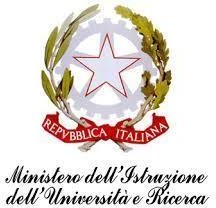 ISTITUTO COMPRENSIVO “J. SANNAZARO” OLIVETO CITRA (SA)Via F. Cavallotti, 15 - Tel. 0828/793037CF. 82005110653 - C.M. SAIC81300DE-MAIL: SAIC81300D@ISTRUZIONE.IT SITO INTERNET: WWW.OLIVETOCITRAIC.GOV.ITPEC: SAIC81300D@PEC.ISTRUZIONE.IT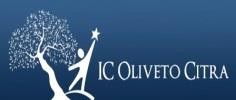 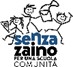 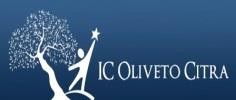 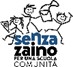 Prot. n.	Oliveto Citra, AI DOCENTI AL DSGAAlbo /Atti/Sito webOGGETTO: CONVOCAZIONE RIUNIONE ON-LINE DIPARTIMENTI, MARTEDÌ 6 GIUGNO 2023 DALLE ORE 15:00 ALLE 16:00.Come da P.A.A. martedì 6 giugno 2023 sono convocati on-line i dipartimenti per discutere in merito al seguente o.d.g.:Resoconto della realizzazione del compito di realtà del II quadrimestreSi invita l’A.D. a provvedere per un funzionale organizzazione degli incontri, acquisendo la firma di presenza dei docenti.Il Dirigente Scolastico Dott.ssa MARIA PAPPALARDOFirma autografa sostituita a mezzo stampa ai sensi dell'art. 3 comma 2 del D.L. 39/93